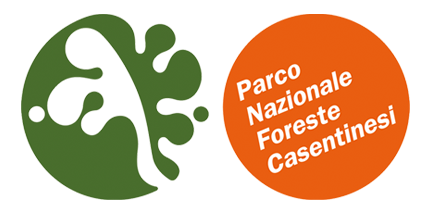 Concorso fotografico….. GLI ANGOLI PIU’ SUGGESTIVI E NASCOSTI DEL PARCO NAZIONALE DELLE FORESTE CASENTINESI….TUTTO QUELLO CHE E’ INERENTE ALL’INTERNO DEL PARCO, FLORA, FAUNA, BOTANICA E PAESAGGISTICA, NELLE STAGIONI DELL’INVERNO E DELLA PRIMAVERAInizio ricevimento opere 10 dicembre 2018Fine ricevimento opere 30 maggio 2019Due opere formato 20x25 oppure 24x30 autentiche non ritoccateIscrizione € 12.00 da versare entro il 31 MAGGIO 2019….. per il resto vedere regolamento nel retro…..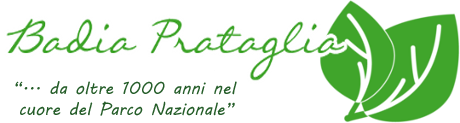 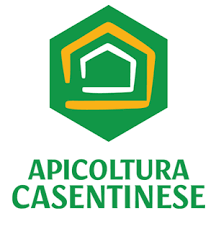 REGOLAMENTO CONCORSO FOTOGRAFICO“PARCO NAZIONALE FORESTE CASENTINESI PATRIMONIO UNIVERSALE UNESCO”….. GLI ANGOLI PIU’ SUGGESTIVI E NASCOSTI DEL PARCO NAZIONALE DELLE FORESTE CASENTINESI….TUTTO QUELLO CHE E’ INERENTE ALL’INTERNO DEL PARCO, FLORA, FAUNA, BOTANICA E PAESAGGISTICA, NELLE STAGIONI DELL’INVERNO E DELLA PRIMAVERAInizio invio materiale 10 dicembre 2018Termine consegna opere 30 maggio 2018Due opere formato 20x25 oppure 24x30 non ritoccate o alterate con colori naturali o altro previa eliminazioneLe opere devono pervenire: le opere devono essere inviate stampate a colori al seguente indirizzo: Mario Lusini via Vetriceta Bassa, 3 52014 Badia Prataglia (AR)L’iscrizione al costo di €12.00 deve essere effettuata entro il 31 MAGGIO 2019 chiamando il numero 3495521972 con pagamento su carta postpayUna prima selezione verrà effettuata la prima settimana di giugnoLa selezione finale avverrà il sabato della seconda settimana di luglioSaranno premiati i primi 10 classificatiIl trofeo e gli attestati saranno decisi in base agli iscritti e agli sponsorLe opere saranno esposte man mano che saranno consegnate presso il Centro Visite del Parco Nazionale delle Foreste Casentinesi di Badia Prataglia e resteranno visibili fino all’8 settembre 2019ART. 1 – PARTECIPAZIONE E ISCRIZIONE AL CONCORSO FOTOGRAFICO: La partecipazione al concorso è aperta a tutti coloro che abbiano compiuto il 18° anno di età al momento dell’iscrizione e prevede una quota di iscrizione di € 12 per 2 foto, da versare a titolo di Rimborso Parziale dei Costi di Gestione. Il presente concorso non è soggetto ad autorizzazione ministeriale ai sensi del D.P.R. n. 430 del 26/10/2001, articolo 6. La partecipazione è subordinata all’iscrizione che dovrà essere effettuata entro il 31 dicembre 2019.ART. 2 – TEMA DELLE FOTOGRAFIE: Le fotografie dovranno essere scattate sul territorio: Parco nazionale delle Foreste Casentinesi. Ogni partecipante può inviare fino a n. 2 fotografie. Le foto devono essere inedite e non aver partecipato ad altri concorsi fotografici. ART. 3 – TIPOLOGIA DELLE FOTOGRAFIE: Dimensioni di stampa 20x25 oppure 24x30 ART. 4 – INVIO DEL MATERIALE FOTOGRAFICO: Le fotografie possono essere recapitate dal 10 dicembre 2018 fino al 31 maggio 2019ART. 5 – USO DEL MATERIALE INVIATO: Ogni autore, titolare di tutti i diritti sui propri originali, è personalmente responsabile delle opere presentate. Ogni autore conserva la proprietà delle foto inviate al concorso, ma cede gratuitamente i diritti d’uso illimitato delle immagini all’organizzazione del concorso, che, può pubblicare e diffondere le immagini su riviste, testate, siti internet e su qualsiasi altro supporto mediatico e pubblicitario, purchè senza fini di lucro, con l’unico onere di citare ogni volta l’autore o gli autori delle fotografie. In nessun caso gli organizzatori, senza previo accordo con il fotografo, potranno cedere a terzi ad alcun titolo le fotografie in concorso.ART. 6 – DIRITTI E RESPONSABILITÀ DEI PARTECIPANTI: Ogni partecipante è responsabile civilmente e penalmente delle proprie opere, sollevando gli organizzatori da ogni responsabilità, anche nei confronti di eventuali soggetti raffigurati nelle fotografie. Il concorrente dovrà informare gli eventuali interessati (persone ritratte) nei casi e nei modi previsti dall’art.10 della legge 675/96 e successiva modifica con D.Lgs. 30 giugno 2003 n.196, nonché procurarsi il consenso alla diffusione degli stessi, pena l’esclusione dal concorso. In nessun caso le immagini inviate potranno contenere dati qualificabili come sensibili. Ogni partecipante dichiara di possedere tutti i diritti sugli originali, sulle acquisizioni digitali e sulle elaborazioni delle fotografie inviate. ART. 7 – GIURIA: La giuria del concorso sarà formata da: Luigi Acciai, Roberta Piemonte, Riccardo Acciai, Enza TintiART. 8 – PREMIAZIONE: trofeo al primo classificato e gli altri premi in base alle iscrizioni e agli sponsorART. 9 – ACCETTAZIONE DEL REGOLARMENTO E DELLE SUE CONDIZIONI: La partecipazione al concorso implica l’accettazione incondizionata delle norme contenute nel presente regolamento.Art. 10 – Informativa D.Lgs 196/2003 sul trattamento dei dati personali Si informa che in conformità a quanto deliberato dall’art. 10 della legge 675/96, “Tutela delle persone e di altri soggetti rispetto al trattamento dei dati personali” e successiva modifica con D.Lgs. 30 giugno 2003 n.196, i dati personali forniti dai concorrenti con la compilazione della scheda di iscrizione, raccolti e trattati con strumenti informatici, saranno utilizzati per individuare i vincitori e per identificare gli autori delle fotografie nelle varie occasioni in cui queste saranno esposte o pubblicate e per le comunicazioni relative al concorso stesso. Il concorrente ha il diritto di accedere ai dati che lo riguardano e di esercitare i diritti di integrazione, rettifica, cancellazione ecc. garantiti dall’art. 13 della sopra citata legge, al titolare del trattamento. Il conferimento dei dati ed il consenso al relativo trattamento sono condizioni necessarie per la partecipazione al concorso. ART. 11 – MODIFICHE AL REGOLAMENTO: Gli organizzatori si riservano di apportare modifiche al presente regolamento se volte ad una migliore realizzazione del Concorso. Tali modifiche saranno puntualmente segnalate. Ogni autore, titolare di tutti i diritti sui propri originali, è personalmente responsabile delle opere presentate